MOLĖTŲ RAJONO VIETOS VEIKLOS GRUPĖ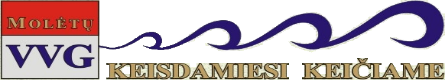  „KEISDAMIESI KEIČIAME“Asociacija. Kodas 300052758. Duomenys kaupiami ir saugomi Juridinių asmenų registre. Vilniaus g. 44, LT-33140 Molėtai. Veiklos adresas: Vilniaus g. 45, LT- 33102 Molėtai. Tel./ faks.: (8 383) 51 061 El. p. moletuvvg@gmail.comVVG NARIŲ SĄRAŠASEil. Nr.Juridinio/fizinio asm. pavadinimas/ vardas, pavardėJuridinio asmens kodasAtstovaujamas sektorius1.VO Balninkų bendruomenės centras167613285Pilietinės visuomenės atstovas2.Klubas “Jaunimo brizas”302951985Pilietinės visuomenės atstovas3.VO Videniškių bendruomenės centras 167621385Pilietinės visuomenės atstovas4.VO Verbiškių bendruomenės centras167621232Pilietinės visuomenės atstovas5.VO Dubingių bendruomenės centras167620479Pilietinės visuomenės atstovas6.Žiūrų kaimo bendruomenė “Žiūrai ir kaimynai” 302963375Pilietinės visuomenės atstovas7.Lietuvos žmonių su negalia sąjungos Molėtų skyrius267602980Pilietinės visuomenės atstovas8.VO Alantos bendruomenės centras167621570Pilietinės visuomenės atstovas9.Asociacija Tradicinių amatų centras “Meniškas kaimas”301527542Pilietinės visuomenės atstovas10.Molėtų rajono bendruomenių centrų asociacija300032595Pilietinės visuomenės atstovas11.VO Joniškio bendruomenės centras267620850Pilietinės visuomenės atstovas12.VšĮ „Arino namai“304534360Pilietinės visuomenės atstovas13.VšĮ „Bendrystės centras“ 304447934Pilietinės visuomenės atstovas14.VšĮ „Sodela“305704004Pilietinės visuomenės atstovas15.Viešoji įstaiga Universalus daugiafunkcis centras „Kaimynystės namai“304330525Pilietinės visuomenės atstovas16.VšĮ “Miniatiūros”305682198Pilietinės visuomenės atstovas17.VšĮ “Idėjų medis”302619157Pilietinės visuomenės atstovas18.Molėtų rajono savivaldybė188712799Vietos valdžios atstovas19.Virgilijus ŠironasŪP Nr. 0031568Verslo atstovas20.Ina JamantienėŪPD Nr.0052632Verslo atstovas21.Molėtų krašto verslininkų asociacija302325821Verslo atstovas22.R. Rabcevičiaus IĮ „Prie Arino“304428097Verslo atstovas23.Molėtų r. ekologinių ūkių bendruomenė „Gojelis“267622520Verslo atstovas24.Molėtų rajono ūkininkų sąjunga167600786Verslo atstovas25.Edvinas PetkevičiusŪP Nr.0169489Verslo atstovas